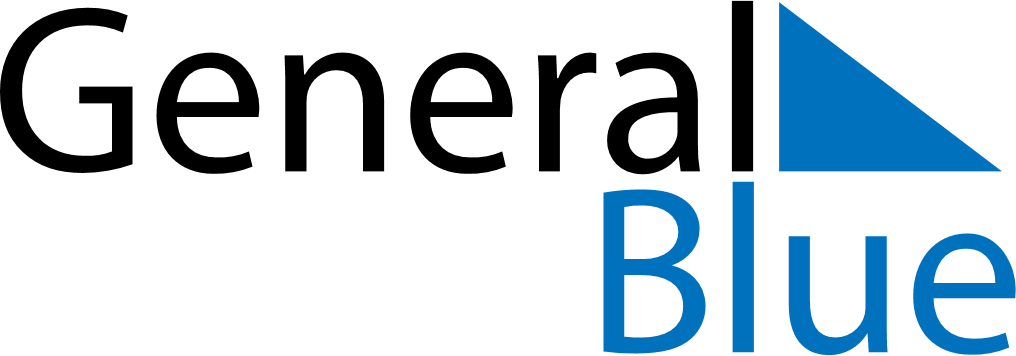 December 2028December 2028December 2028Antigua and BarbudaAntigua and BarbudaMONTUEWEDTHUFRISATSUN12345678910V.C Bird Day111213141516171819202122232425262728293031Christmas DayBoxing Day